306 8th Ave S Clinton, IA 52732 563.242.8441 www.clintonpubliclibrary.us info@clintonpubliclibrary.us Social Media: @iacpl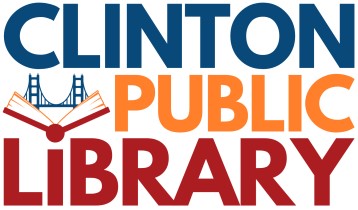 Request for Removal of Materials. Individual(s) objecting to the inclusion of certain materials in the collections of the Clinton Public Library must fulfill the following criteria for reconsideration of those items:  Have or be eligible to hold a library card issued by the Clinton Public Library.Complete the form Request for Reconsideration of Library Materials form.Present the signed Request for Reconsideration of Library Materials form to the Library Director. The Library Director of the Clinton Public Library will respond with the following process:  Acquire review sources for the item as available.Review documents will be provided by mail to the complaining party.Copies of the complaint form, review materials and general statement of Library Director will be forwarded to the Clinton Public Library Board of Trustees for consideration at their next meeting.  A trustee will be selected to review contents of item in question as well as review materials and Library Director’s statement. Trustee will report to the board at the next regularly scheduled meeting upon which a determination may be made.  Materials under reconsideration will remain in the collection and available to the public until a decision of the Board of Trustees is reached. Adopted Revised Reviewed Date of next review 5/2010 4/2018 2015 12/202412/202112/2021